UiTM.KPK.BEN-PPS/19(PINDAAN00)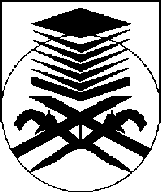 Nota	:PEJABAT BENDAHARI UiTM CAWANGAN KEDAHBORANG PENILAIAN PRESTASI SYARIKATBorang ini hendaklah disertakan bersama-sama salinan Pesanan Jabatan kepada pegawai penerima bekalan / perkhidmatan / kerjaBorang ini hendaklah diisi oleh Pegawai Bertanggungjawab yang menerima bekalan / perkhidmatan / kerja dan diserahkan ke Pejabat Bendahari / Unit Kewangan	 , bersama-sama dengan GRN / Pengesahan Kerja, Inbois / DO / Dokumen BayaranNama Syarikat	: 	 No. Rujukan Kontrak / SHRT / Tender	: 	Nombor Pesanan Jabatan ( L / O )	: 		Jumlah Harga : 	Jenis Barang / Perkhidmatan	: 	Apakah penilaian tuan/puan mengenai aspek yang dinyatakan di bawah berhubung dengan syarikat yang berurusan dengan tuan/puan. Nilaikan mengikut skala 1- sangat tidak baik, 2-kurang baik, 3- memuaskan, 4-baik dan 5-sangat baik.Cadangan / Ulasan (jika ada). Sila guna lampiran jika ruang tidak mencukupiPenilaian Disediakan Oleh :	Pengesahan Ketua Pusat Tanggungjawab:Nama	:	Jawatan	:		…………………………………….Tandatangan	:		( Tandatangan & Cop Rasmi )Tarikh	:		Tarikh : 	BILKRITERIA123451.Kualiti barang / perkhidmatan / kerja2.Ketepatan masa penghantaran / pemasangan / ujilari / latihan ( jika berkaitan ) barangan / bahan atau ketepatan masa siap kerja / perkhidmatan3.Mengikut spesifikasi yang ditetapkan. Ya	TidakSila nyatakan 	Mengikut spesifikasi yang ditetapkan. Ya	TidakSila nyatakan 	Mengikut spesifikasi yang ditetapkan. Ya	TidakSila nyatakan 	Mengikut spesifikasi yang ditetapkan. Ya	TidakSila nyatakan 	Mengikut spesifikasi yang ditetapkan. Ya	TidakSila nyatakan 	Mengikut spesifikasi yang ditetapkan. Ya	TidakSila nyatakan 	